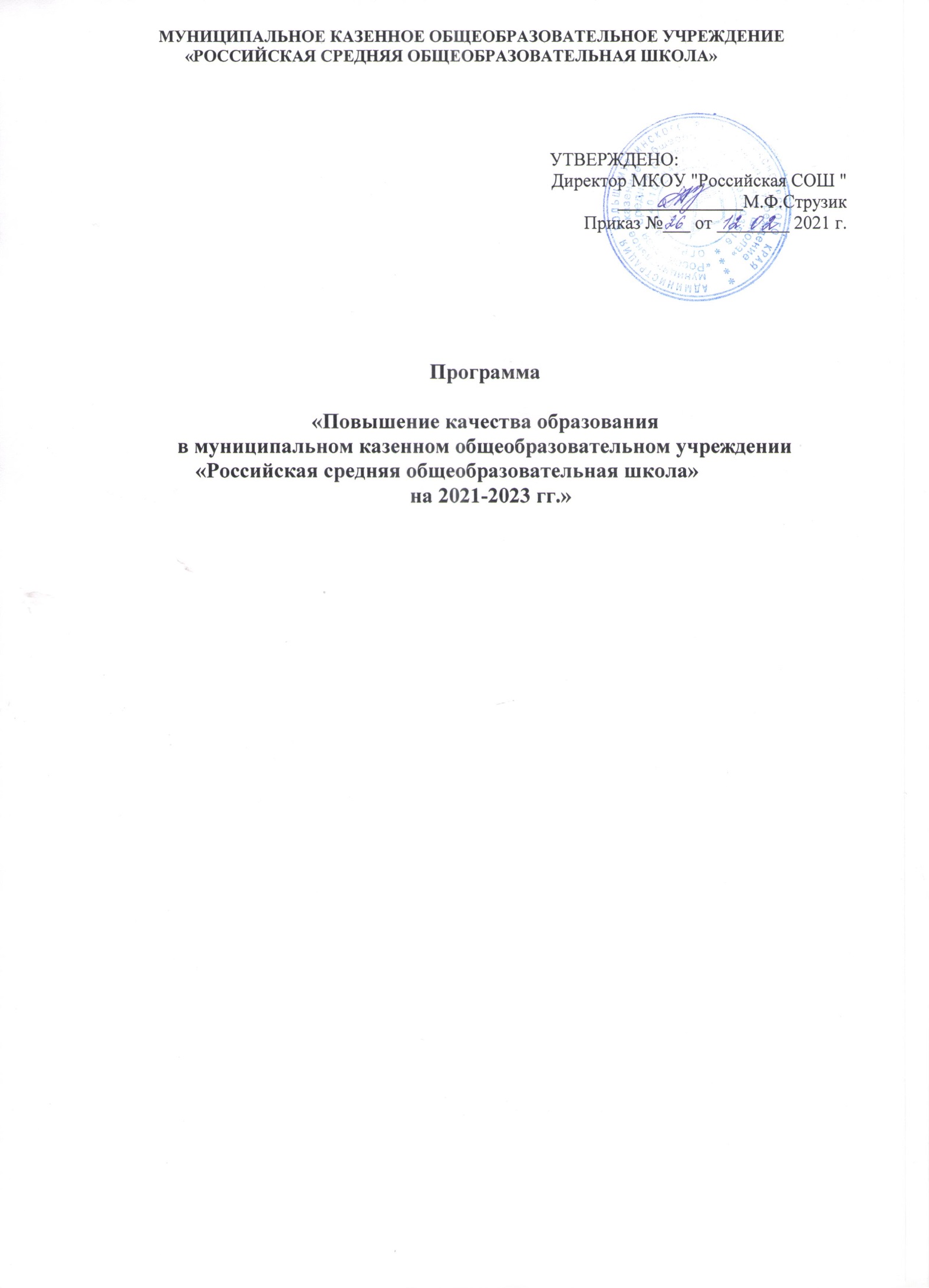 Паспорт программыSWOT – анализ потенциала развития школыОсновная идея программы.    Программа перехода школы в эффективный режим работы предполагает переход школы в качественно новое состояние и имеет своей целью развитие, но не за счёт притока внешних ресурсов, а за счёт развития внутреннего потенциала самой школы. Она запускает механизмы, которые обеспечивают результативность вне зависимости от материально-технической оснащённости школы, контингента обучающихся, доходов семей. Основная идея проекта заключается в организации школьной системы управления качеством образования (ШС УКО) через распределение функций и делегирование полномочий различным структурам образовательного учреждения в вопросах обеспечения и совершенствования качества образовательной деятельности. В определении новой индивидуальной стратегической линии работы руководителя и педагогического коллектива школы, которая позволит решить приоритетную образовательную задачу: повышения качества образования и уровня образовательных результатов.  Содержание программы Понятия и терминыКачество образования - интегральная характеристика системы образования, отражающая степень соответствия ресурсного обеспечения, образовательного процесса, образовательных результатов нормативным требованиям, социальным и личностным ожиданиям.Оценка качества образования - определение с помощью диагностических и оценочных процедур степени соответствия ресурсного обеспечения, образовательного процесса, образовательных результатов нормативным требованиям, социальным и личностным ожиданиям.Управление качеством образования - системное, скоординированное воздействие как на образовательный процесс, так и на комплекс других связанных с ним основных, управленческих и поддерживающих процессов с целью достижения наибольшего соответствия параметров функционирования образовательной системы, ее социальных и педагогических результатов установленным и предлагаемым требованиям, нормам, стандартам и ожиданиям.Мониторинг - специально организованное, целевое наблюдение, постоянный контроль и диагностика состояния на базе существующих источников информации, а также специально организованных исследований и измерений. Мониторинг представляет собой систему сбора, обработки, хранения и распространения информации о состоянии образовательной системы или отдельных ее элементов, а также об удовлетворении образовательных потребностей населения, родителей.1. Содержание проблемы и обоснование необходимости её решения программным методамВ процессе реализации Программы в рамках деятельности школы предполагается развитие модели адаптивной школы, которая всесторонне учитывает сущность, содержание, организацию, а также условия и факторы процесса обучения и воспитания, объединенные в приоритетах: - личность участников образовательной деятельности (учителя, ученика, родителя), её самооценка, развитие; - гуманизм как основа образовательной деятельности, определяющего место человека в обществе.   Этапы реализации Программы: 1-й этап – январь-май 2021 г. – разработка программы: - создание условий, формирование системы, обеспечивающей развитие учебного потенциала учащихся; - освоение и внедрение в работу технологий по достижению максимально возможных образовательных результатов учащихся; - работа по изучению личности ребенка, выявлению творческих и интеллектуальных способностей учащихся, и их развитию; - создание банка данных по данной проблеме; - работа по реализации задач Программы, оценка повышения качества образования в соответствии с целями и задачами, оформление результатов; - анализ деятельности по реализации задач Программы, оценка повышения качества образования в соответствии с целями и задачами, оформление результатов. 2-й этап –2021/2022 учебный год – практический этап; 3-й этап – 2022 -2023 учебный год – этап обобщения и коррекции.2. План реализации Программы4.План программных мероприятий5. Работа педагогического коллектива школы с учащимися по повышению качества образованияЗначимость ПрограммыПовышение уровня профессиональной компетентности педагогических работников по проблемам психолого-педагогического сопровождения.Включение родителей в широкий спектр социальных отношений.Обогащение	практики	предоставления	эффективных	мер	индивидуальной поддержки учащихся группы «сложного социального контекста».Портрет эффективной школыУчение находится в центре школьной деятельности.Позитивный, поддерживающий климат внутри школы.Весь школьный коллектив функционирует как единое целое.Школьная культура (ценности, убеждения и поведение всех, вовлечённых в жизнь школы) является позитивной.Перспективы реализации ПрограммыВ результате реализации мероприятий Программы предполагается обеспечить следующие долгосрочные показатели:На муниципальном уровне:развитие безопасного   образовательного   пространства, повышение   его качества, доступности для всех участников образовательного процесса;модернизация	инфраструктуры	образовательного	процесса.В сфере социальной привлекательности Школы:расширение	возможностей	самореализации	и	социализации	учащихся	и	их родителей (представителей), представителей социума;сформированность социальных компетенций выпускников начального, основного и среднего общего образования;повышение уровня социальной и коммуникативной ориентации учащихся.укрепление физического и психического здоровья учащихсяНаименование программы«Повышение качества образования в муниципальном казенном  общеобразовательном учреждении «Российская средняя школа» на 2021-2023гг.» (далее - Программа)Разработчик программыАдминистрация школы, рабочая группаОсновные исполнителипрограммыАдминистрация школы, педагогический коллективЦельСоздание благоприятных социально – педагогических условий, способствующих повышению качества образованияЗадачи1. Выявление факторов, влияющих на качество образования и принятие обоснованных управленческих решений.2. Подготовка нормативно-методических документов для обеспечения мониторинга качества образования в школе. 3. Создание условий для расширения возможностей доступа учащихся к современным средствам обучения и образовательным ресурсам в соответствии с федеральными государственными образовательными стандартами 4.Повышение профессиональной компетенции педагогических кадров как необходимого условия обеспечения современного качества образования.  5. Более эффективная организация работы с одарёнными и высокомотивированными учащимися.  Перечень	основных направлений программы1. Развитие системы управления качеством образования. 2. Развитие инструментов самооценки, мониторинга, диагностики образовательной деятельности и его результатов. 3. Освоение новых педагогических технологий, повышение качества преподавания. 4. Повышение квалификации педагогов. 5. Повышение учебной мотивации учащихся. 6. Развитие взаимодействия с родителями, законными представителямиОжидаемые результаты1. Создание действенной внутренней системы оценки качества образования. 2. Разработка инструментария для внутреннего мониторинга оценки качества образования, механизма его использования. 3. Реализация программы повышения профессионального уровня педагогических работников, включающая в себя курсовую, внекурсовую подготовку педагогов, а также участие в работе методических объединений. 4. Снижение доли учащихся, не освоивших основные образовательные программы и показавших образовательный результат ниже возможного. 5. Повышение качества образования. 6. Повышение среднего балла ЕГЭ и ОГЭ.Сроки и этапы реализации программыПрограмма реализуется в 3 этапа, в период с 2021 по 2023 год: 1. Подготовительный этап (январь 2021г.- май 2021г.) 2. Практический этап (этап внедрения) (сентябрь 2021 г. – июнь 2022 г.) 3. Этап обобщения и коррекции (сентябрь 2022г. – июнь 2023г.)Управление реализацией ПрограммыПрограммы Непосредственное управление реализацией Программы осуществляется директором школы. Работа по направлениям Программы закрепляется за заместителями директора школы. Корректировка программы производится Педагогическим советом.Обоснования для разработки программыВ условиях проведенного в учреждении анализа действующих подходов к организации и управлению качеством образования выявлены проблемы:В условиях проведенного в учреждении анализа действующих подходов к организации и управлению качеством образования выявлены проблемы:В условиях проведенного в учреждении анализа действующих подходов к организации и управлению качеством образования выявлены проблемы:В условиях проведенного в учреждении анализа действующих подходов к организации и управлению качеством образования выявлены проблемы:Социальный статус школыМалообеспеченные семьи – 31 %Матери – одиночки – 21 %Многодетные семьи – 9%Семьи с опекаемыми детьми – 7%Семьи с детьми – инвалидами – 4%Дети, состоящие на учете в КДН – 0%Дети, состоящие на учете в ОДН – 0%Образование родителей:Высшее – 15%Средне специальное – 35%Без образования – 50%Малообеспеченные семьи – 31 %Матери – одиночки – 21 %Многодетные семьи – 9%Семьи с опекаемыми детьми – 7%Семьи с детьми – инвалидами – 4%Дети, состоящие на учете в КДН – 0%Дети, состоящие на учете в ОДН – 0%Образование родителей:Высшее – 15%Средне специальное – 35%Без образования – 50%Малообеспеченные семьи – 31 %Матери – одиночки – 21 %Многодетные семьи – 9%Семьи с опекаемыми детьми – 7%Семьи с детьми – инвалидами – 4%Дети, состоящие на учете в КДН – 0%Дети, состоящие на учете в ОДН – 0%Образование родителей:Высшее – 15%Средне специальное – 35%Без образования – 50%Малообеспеченные семьи – 31 %Матери – одиночки – 21 %Многодетные семьи – 9%Семьи с опекаемыми детьми – 7%Семьи с детьми – инвалидами – 4%Дети, состоящие на учете в КДН – 0%Дети, состоящие на учете в ОДН – 0%Образование родителей:Высшее – 15%Средне специальное – 35%Без образования – 50%Кадровая характеристикаПедагоги с высшей категорией - 20% Педагоги с I категорией -80% Педагоги пенсионного возраста – 30%Педагоги с высшей категорией - 20% Педагоги с I категорией -80% Педагоги пенсионного возраста – 30%Педагоги с высшей категорией - 20% Педагоги с I категорией -80% Педагоги пенсионного возраста – 30%Педагоги с высшей категорией - 20% Педагоги с I категорией -80% Педагоги пенсионного возраста – 30%Контингент учащихсяУчебный годУчебный годКоличество учащихсяКоличество учащихсяКонтингент учащихся2017-20182017-20186969Контингент учащихся2018-20192018-2019Контингент учащихся2019-20202019-2020Качественные показатели успеваемости обучающихся в ОУ за последние 3 годаУчебный годКачество обученностиКачество обученностиУспеваемостьКачественные показатели успеваемости обучающихся в ОУ за последние 3 года2017-201829,6 %29,6 %100%Качественные показатели успеваемости обучающихся в ОУ за последние 3 года2018-201924 %24 %100%Качественные показатели успеваемости обучающихся в ОУ за последние 3 года2019-202024 %24 %100%Сильные стороныСлабые стороныСплоченность и работоспособность коллектива -  Достаточная  материально-  - техническая   база,   в   т.   ч. мультимедийная. - Высокая квалификация педагогов (100 % имеют высшую и первую квалификационную категории). Преобладание  в  коллективе традиционных устаревших подходов к образовательному процессу - Низкая мотивация школьников к учебному труду - Отсутствие Internet в трети учебных кабинетов - Трудности при создании позитивной обстановки для слабоуспевающих. - Снижение успеваемости и качества при переходе с одной ступени на другую, программа социального и личностного развития. - Качество знаний ниже 50%.Возможности - Развитие информационных систем и систем данных для диагностики состояния дел для определения факторов, вызывающих трудности в обучении учащихся. -    Школьный    мониторинг успеваемости,      посещаемости, заболеваемости и т.д. - Коучинг и менторинг (наставничество)  для обучающихся. - Консультирование - Сглаживание переходов с одной ступени на другую.Угрозы -    Возможность    отсутствия системного     последовательного подхода к проведению изменений. -  Не  все  педагоги  примут нововведения. -    Недостаточное    количество теоретического   материала   для введения инноваций. - Достигнутые изменения не затронут общешкольную организацию и не осуществят глубинных сдвигов.В условиях проведенного в школе анализа действующих подходов к организации и управлению качеством образования выявлены проблемы:Проблемы-Социально-психологический потенциал учащихся имеет допустимый уровень для улучшения образовательных результатов, однако образовательные результаты ниже возможных. - Когнитивные способности учащихся развиваются недостаточно, не соответствуют среднему баллу школьных отметок - Недостаточная мотивированность на качественный результат участников образовательных отношений. -Отсутствие качественного рабочего инструментария, позволяющего оценить процесс образования в школе. - В целом социально-психологический потенциал школы оптимальный для улучшения качества образовательных результатов учащихся, однако отдельные педагоги недостаточно проявляют стремление к постоянному профессиональному совершенствованию.Этапы программыКомпоненты совместной деятельностиСодержательная характеристика компонентов деятельности1 этап1.Разработка Программы повышения качества образования.1.Анализ социального заказа школе (анкетирование родителей, учащихся). 2. Постановка целей и их конкретизация. 3.Разработка мероприятий по выполнению Программы, обоснование их актуальности, прогнозирование ожидаемых результатов.1 этап2. Создание условий необходимых для разработки и освоения Программы.1. Овладение методами изучения личности ребенка, выявление потенциала учащихся. 2. Кадровое обеспечение реализации программы. 3. Разработка необходимого учебно-методического комплекса2 этап1. Работа по получению сводных диагностических данных по школе, в том числе по изучению личности ребенка, выявлению интеллектуального потенциала и способностей учащихся, качества системы управления, проблем педагогического коллектива.1. Выявление способностей учащихся. 2. Индивидуальная оценка развития личности, возможностей и способностей учащихся. 3.Диагностика профессиональных затруднений педагогов. 4.Формирование системы управления качеством образования в школе.2 этап2. Развитие творческих и интеллектуальных способностей учащихся всех возрастных групп, повышение качества обучения и образования1. Разработка программ коррекции индивидуальных образовательных маршрутов учащихся. 2. Повышение квалификации педагогов. 3. Совершенствование работы методической службы школы. 4. Проведение научно-практических конференций, интеллектуальных марафонов, творческих конкурсов. 5. Создание программ исследовательской деятельности, предусматривающих групповые и индивидуальные занятия.6. Привлечение родительской общественности. 7. Создание банка данных по вопросам оценки качества образования.  3 этап1. Анализ деятельности по реализации целей и задач Программы, оценка ее результативности, оформление результатов.1. Обработка всех данных, сравнение результатов, полученных в ходе реализации Программы. 2.Корректировка, обработка Программы в соответствии с полученными результатами. 3. Подведение итогов на педагогическом совете. 4. Обобщение и описание хода и результатов, полученных в ходе реализации Программы. 5. Отчет по реализации Программы.№ п/пНаправление деятельностиЦели, задачиОжидаемый результатОтветственные1Проведение мониторинговых исследований в работе по повышению качества образования: - образовательных результатов учащихся; -уровня профессионализма педагогов; -системы управления качеством образования.Для заместителей директора по УВР: 1. Обеспечить возможность последовательного контроля достижения учащимися необходимого уровня в овладении конкретным содержанием обязательного минимума образования по предметам на том или ином этапе обучения и объективной сравнительной картины обученности учащихся по отдельным предметам по классам, по школе и в динамике за несколько лет, повышение уровня обученности учащихся, коррекция методических приемов и форм организации деятельности учащихся, используемых учителем.В результате своевременного выявления пробелов в освоении предметных результатов учащихся, профессиональных затруднений по данной проблеме у учителей предупреждение дальнейших негативных тенденций в образовательной деятельности.Зам. директора по УВР учителя - предметники2. Отследить уровень качественной успеваемости по предметам, результатов ГИА, успешности внеурочной деятельности учащихся, коррекция методических приемов и форм организации деятельности учащихся, повышающих уровень качества знаний. 3. Определить типологию профессиональных проблем учителей и на этой основе организовать их психолого - педагогическое сопровождение (методическую помощь). Для учителей - предметников: 1. Выявить уровень усвоения темы, раздела, учебного предмета и рассмотреть динамику его усвоения от уровня к уровню. 2. Определить типичные ошибки в освоении предметных результатов и проследить влияние данных ошибок на результативность обучения на последующих уровнях. 3. Определить значимые психолого- педагогические факторы, влияющие на уровень обученности учащихся.2Создание системы управления качеством образования1. Создать единую систему диагностики и контроля качества образования, качества преподавания, соответствия условий организации образовательной деятельности нормативным требованиям и социальным ожиданиям; 2. Повысить профессиональную компетенцию педагогических кадров как необходимого условия обеспечения современного качества образования. 3. Сформировать и развить потребности общественности в участии в управлении школой, активное вовлечение органов самоуправления в управление качеством образования. 4. Создать систему сетевой организации управления качеством образования на основе принципов взаимодействия, социального партнерства. 5. Выявить факторы, влияющие на качество образования и принятие обоснованных управленческих решений. 6. Разработать и апробировать систему оценки эффективности управления качеством образования в школе.Создана инструментальная модель внутришкольной системы управления качеством образования, способствующая инновационному развитию образовательной среды школы, обеспечивающей удовлетворение образовательных потребностей личности, общества и государства Повышение эффективности и результативности управленческой деятельности Повышение качества образованияАдминистрация школы3Работа с кадрами по развитию и совершенствованию педагогического мастерства1. Определить оптимальный методический и технологический ресурс для педагогов 2. Мотивация всех участников образовательной деятельности на его качество, т.е. всеобщая ориентация, культ качества в коллективе (мотивированы должны быть не только учащиеся, но и учителя, родители). 3. Раскрытие конкретного опыта работы по достижению более высоких показателей качества, востребованных учеником, родителями, учителем и руководителем школы, социумом.- Повышение квалификации педагогических работников.  - Создание в школе «копилки» передового опыта педагогов.  Зам. Директора по УВР, Руководители ШМО4Повышение учебной мотивации учащихся1. Сформировать учебно - познавательные мотивы; 2. Способствовать удержанию внутренней позиции ученика; 3. Продолжить формирование коммуникативных навыков сотрудничества в общении со сверстниками, необходимые для успешного протекания процесса обучения; 4. Повысить уверенность в себе и развивать самостоятельность; 5. Сформировать самосознание и адекватную самооценку; 6. Обеспечить атмосферу эмоционального принятия, снижающей чувства беспокойства и тревоги в ситуациях обучения и общения; 7. Развивать рефлексию, возвращение чувства ответственности за результаты деятельности, воспитание воли- Повышение мотивационной готовности учащихся к обучению; - Сформированность "внутренней позиции ученика"; - Возникновение эмоционально - положительного отношения к школе; - Новый уровень самосознания.   учителя- предметники, педагог- психолог, классные руководителиПроблема и ее причина Мероприятия по повышению качества обученияПрогнозируемый результат  1.Наличие учащихся, переведенных условно1. На основе анализа результатов работы за предыдущий год составление плана работы с неуспевающими учащимися, составление индивидуальных маршрутов обучения для учащихся «группы риска». 2. Выявление учащихся, обладающих низкими способностями освоения ООП.1. Устранение неуспеваемости. 2. Повышение качества знаний учащихся.2. Проблема преемственности при переходе на 2-й уровень обучения1. Проведение родительских собраний, знакомство родителей с итогами аттестации за предыдущий год и с проблемами при подготовке учащихся к государственной итоговой аттестации. 2. Знакомство классных руководителей с учащимися, составление социальных паспортов, выяснение индивидуальных способностей и потребностей каждого ученика. 3. Проведение входного контроля предметных результатов и на основе полученных данных организация повторения проблемных тем курса. 4. Обмен педагогическим опытом в форме взаимопосещения уроков. 5. Разработка комплекса мер, развивающих учебную мотивацию: творческие задания, система поощрения.1. Активизация мотивации обучения. 2. Знакомство учащихся с нормами и правилами проведения ГИА. 3. Адаптация учащихся к учебному труду. 4. Повышение мотивации к обучению. Формирование духа взаимопомощи и поддержки в коллективе учащихся. 5. Рациональная организация повторения изученного материала. Ликвидация пробелов в знаниях учащихся, повышение качества знаний. 6. Повышение имиджа учреждения 7. Повышение качества преподавания, за счет знакомства с педагогическими приемами своих коллег. 8. Быстрое  и безболезненное адаптация к новым предметам.3.Возникновение пробелов в знаниях и трудности в освоении отдельных тем у некоторых учащихся, снижение учебной мотивации1. Анализ результатов текущего контроля. 2. Консультации по запросам учащихся и родителей. 3. Посещение педагогами курсов повышения квалификации, внешкольных семинаров и круглых столов. 4. Подготовка учащихся выпускных классов к государственной итоговой аттестации в формате ОГЭ и ЕГЭ. Проведение диагностических работ и мониторинговых работ.1. Развитие у учащихся метапредметных знаний. 2. Организация работы по восполнению знаний учащихся. 3. Повышение качества преподавания. 4. Разработка программы подготовки выпускников к ОГЭ и ЕГЭ. 5. Психологическая готовность к сдаче ОГЭ и ЕГЭ. Создание максимальной ситуации успеха в ГИА.4. Возможная неблагоприятная оценочная ситуация для отдельных учащихся в связи с предстоящей аттестацией за полугодие. Наличие отдельных учащихся, имеющих отставание в учебе и резервы в повышении успеваемости.1.Организация дополнительных занятий с учащимися, имеющими спорные оценки по предмету, а так же со слабоуспевающими. 2. Анализ итогов четверти (полугодия). 3. Проведение диагностических работ и мониторинговых работ. 4. Ознакомление родителей с итогами успеваемости учащихся за четверть (полугодие).1. Сокращение числа учащихся окончивших четверть (полугодие) с одной «3» или «4». 2. Возрастание престижа знаний в детском коллективе. 3. Развитие коммуникативных навыков и навыков презентовать себя. 4. Активизация контроля родителей за успеваемостью своих детей. 5. Повышение качества преподавания (обмен опытом, работа в творческих группах).5. Недостаточная информация о накопляемости и качестве оценок. Необходимость знакомства родителей с итогами четверти, полугодия.1.  Создание групп «взаимопомощи» среди учащихся для помощи слабоуспевающим. 2. Консультирование учащихся выпускных классов по вопросам ОГЭ и ЕГЭ. 3. Посещение педагогами курсов повышения квалификации, семинаров, круглых столов по вопросам подготовки к ВПР, ЕГЭ, ОГЭ. 4. Подготовка учащихся выпускных классов к государственной итоговой аттестации в форме ОГЭ и ЕГЭ.  5. Проведение диагностических работ и мониторинговых работ.1. Повышение мотивации учения у слабоуспевающих. 2. Активизация контроля родителей за успеваемостью своих детей. 3. Выяснение причин пробелов в знаниях у учащихся и ликвидация данных пробелов. 4. Повышение качества подготовки к ВПР, ОГЭ и ЕГЭ. 5. Психологическая готовность к сдаче ОГЭ и ЕГЭ. 6. Создание максимальной ситуации успеха в аттестации6.Недостаточное внимание к учащимся, с высокой мотивацией (одаренные дети)Снижение престижа активной познавательной деятельности1. Консультирование по вопросам ВПР,  ОГЭ и ЕГЭ. 2. Проведение предметных недель. 3. Посещение педагогами курсов повышения квалификации, семинаров и т.д. 4. Проведение репетиционных экзаменов на разных уровнях по разным предметам учебного плана. 5. Обмен педагогическим опытом в форме взаимопосещения уроков. 6. Работа методических объединений, проблемных и творческих групп.1. Возрастание престижа знаний в коллективе учащихся. Увеличение числа мотивированных учащихся (либо сохранение их числа постоянным). 2. Создание максимальной ситуации успеха. Повышение качества знаний. 3. Повышение качества подготовки к ВПР, ЕГЭ, ОГЭ. 4.Совершенствование коммуникативных и презентативных навыков. Повышение качества знаний по отдельным предметам и развитие метапредметных знаний. 5. Повышение качества преподавания учителей через ознакомление с педагогическим опытом своих коллег. 6. Повышение качества уроков7. Наличие учащихся, испытывающих утомление от учебных нагрузок.1. Анализ объема домашних заданий. 2. Подготовка учащихся выпускных классов к государственной итоговой аттестации в форме ОГЭ и ЕГЭ. 3. Консультирование по вопросам ОГЭ и ЕГЭ. Проведение репетиционных и тренировочных экзаменов по плану по разным предметам учебного плана. 4. Обмен педагогическим опытом в форме взаимопосещения уроков. 5. Анализ результатов диагностических работ.1. Возможное облегчение учебного труда для быстро утомляющихся учащихся. 2. Психологическая готовность к сдаче ОГЭ и ЕГЭ. Создание максимальной ситуации успеха в аттестации. 3. Повышение качества знаний. 4. Корректировка программы подготовки обучающихся к успешной сдачи ОГЭ и ЕГЭ.8. Недостаточно прочное освоение учебного материала, пройденного за год.1. Организация текущего повторения материала, пройденного за год 2. Подготовка учащихся выпускных классов к государственной итоговой аттестации в формате ОГЭ и ЕГЭ. 3. Консультирование по вопросам ОГЭ и ЕГЭ.1. Актуализация материала тем, пройденных за год. Более прочное закрепление материала. 2. Психологическая готовность к сдаче ОГЭ и ЕГЭ. Создание максимальной ситуации успеха в ГИА. 3. Повышение качества знаний.9. Низкое качество результатов ГИА1. Подготовка учащихся выпускных классов к государственной итоговой аттестации в форме ОГЭ и ЕГЭ (в том числе психологическая). 2. Анализ результатов ГИА.1. Повышение успеваемости и качества ГИА в форме ОГЭ и ЕГЭ.2.Совершенствование программы подготовки к ОГЭ и ЕГЭ.